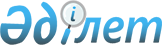 О внесении дополнения в решение № 3 Петропавловского городского маслихата от 29 июля 2009 года "Об оказании социальной помощи отдельным категориям граждан по бесплатному проезду на автомобильном транспорте в городе Петропавловске"Решение маслихата города Петропавловска Северо-Казахстанской области от 7 ноября 2014 года N 7. Зарегистрировано Департаментом юстиции Северо-Казахстанской области 3 декабря 2014 года N 3005

      В соответствии со статьей 21 Закона Республики Казахстан от 24 марта 1998 года «О нормативных правовых актах» Петропавловский городской маслихат РЕШИЛ:



      1. Внести в решение Петропавловского городского маслихата от 29 июля 2009 года № 3 «Об оказании социальной помощи отдельным категориям граждан по бесплатному проезду на автомобильном транспорте в городе Петропавловске» (зарегистрированного в Реестре государственной регистрации нормативных правовых актов 14 августа 2009 года за № 13-1-16, опубликовано в газете «Кызылжар нұры» от 21 августа 2009 года № 34(244), газете «Проспект СК» от 21 августа 2009 года № 34(292) следующее дополнение: 

       

пункт 2 указанного решения дополнить подпунктом 12 в следующей редакции: 



      «12) Республиканское государственное предприятие на праве хозяйственного ведения «Центр обслуживания населения» Агентства Республики Казахстан по связи и информации».



      2. Настоящее решение вводится в действие по истечении десяти календарных дней после дня его первого официального опубликования.

 

 
					© 2012. РГП на ПХВ «Институт законодательства и правовой информации Республики Казахстан» Министерства юстиции Республики Казахстан
				

      Председатель сессии городского

      маслихата



      Секретарь городского маслихатаВ. Ли

Л. Жалмуканова